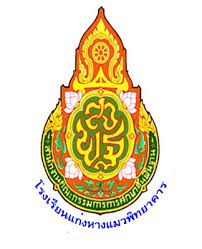 แบบบันทึกผลการเรียนประจำรายวิชาโรงเรียนแก่งหางแมวพิทยาคาร        อำเภอแก่งหางแมว         จังหวัดจันทบุรีระดับชั้นมัธยมศึกษาปีที่.................      ภาคเรียนที่  2       ปีการศึกษา 2557รายวิชา............................................................  รหัสวิชา.........................จำนวนหน่วยกิต……………ครูผู้สอน....................................................กลุ่มสาระการเรียนรู้................................................................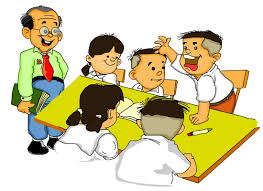 การติดตาม ตรวจสอบแบบบันทึกเวลาเรียนรายวิชา.................................................................................................รหัสวิชา...........................ระดับชั้นมัธยมศึกษาปีที่  1/1            ภาคเรียนที่ 2         ปีการศึกษา  2557******เช็คเฉพาะนักเรียนที่ขาดเรียน ปากกาสีแดง เช่น  ข  ส  ลก  ลป เท่านั้นแบบบันทึกผลการเรียนรายวิชา.................................................................................................รหัสวิชา...........................ระดับชั้นมัธยมศึกษาปีที่  1/1            ภาคเรียนที่ 2         ปีการศึกษา  2557แบบบันทึกผลคุณลักษณะอันพึงประสงค์รายวิชา.................................................................................................รหัสวิชา...........................ระดับชั้นมัธยมศึกษาปีที่  1/1            ภาคเรียนที่ 2         ปีการศึกษา  2557***ผลการประเมินใช้ฐานนิยมแบบบันทึกผลการอ่าน  คิด  วิเคราะห์  และเขียนรายวิชา.................................................................................................รหัสวิชา...........................ระดับชั้นมัธยมศึกษาปีที่  1/1            ภาคเรียนที่ 2        ปีการศึกษา  2557หน่วยการเรียนรู้ มาตรฐานการเรียนรู้ ภาระงานและสัดส่วนคะแนนประเมินผล รายละเอียดในสมุดบันทึกการเรียงเอกสารในเล่ม1.ปกนอก(ม.ต้นใช้สีเขียว/ม.ปลายใช้สีเหลือง)2.ตัวชี้วัด/ผลการเรียนรู้รายวิชา3.ตารางหน่วยการเรียนรู้จากหลักสูตร4.บันทึกเวลาเรียน(เฉพาะนักเรียนที่ขาดเรียน ส,ข,ล,ลป สีแดง)5.แบบบันทึกผลการเรียน6.แบบบันทึกผลคุณลักษณะอันพึงประสงค์7.แบบบันทึกผลการอ่าน คิด  วิเคราะห์  และเขียน8. หน่วยการเรียนรู้ มาตรฐานการเรียนรู้ ภาระงานและสัดส่วนคะแนนประเมินผล 9.ปกนอกหมายเหตุ******แบบประเมินสมรรถนะผู้เรียน (แยกออกมาจากตัวเล่ม)รวบรวมเอกสารภายในเล่ม/การกรอกข้อมูล1.ให้เย็บเล่มสมุดบันทึกผลการเรียนประจำรายวิชาเรียงตามลำดับข้างบน (ถ้ามีหลายห้องให้รวบรวมไว้เล่มเดียวกันโดยเรียงในแต่ละหัวข้อ แล้วตามด้วยห้องให้ครบตามจำนวนห้องที่สอนในแต่ละรายวิชา2.ให้กรอกข้อมูลตามรายการที่จะส่งตรวจในแต่ละครั้งให้มีความเรียบร้อย ถูกต้อง และทันเวลา3.การกรอกข้อมูลนักเรียนให้เป็นไปด้วยความถูกต้องครบถ้วน 4. การประเมินผล	4.1 คะแนนคุณลักษณะอันพึงประสงค์ มี 8 ข้อ		ให้ประเมินเป็นตัวเลข    1,2,3    1 คือ ผ่าน   2 คือ ดี  3 คือ ดีเยี่ยม 		(เวลากรอกคะแนนในBookmark ให้กรอกข้อย่อยด้วยโดยยึดตามข้อหลักเป็นเกณฑ์เช่น ข้อ1 3 ข้อย่อยก็ 3 หมด)	4.2 คะแนนอ่าน คิด วิเคราะห์และเขียนให้ประเมินเป็นตัวเลข    1,2,3    1 คือ ผ่าน   2 คือ ดี   3 คือ ดีเยี่ยมโดยการประเมินให้สัมพันธ์กับคะแนน/หรือผลการเรียน เช่น เกรด 4		คุณลักษณะ	3	เกรด 2.5-3.5 	คุณลักษณะ	2	เกรด 1-2	คุณลักษณะ	1*****(ควรให้ความสำคัญกับการประเมินผลการเรียนคิดวิเคราะห์และเขียน เพื่อได้ข้อมูลที่สัมพันธ์กับผลการเรียน)4.3 สมรรถนะผู้เรียน(ส่งสิ้นเทอม)	ให้ประเมินเป็นตัวเลข    1,2,3    1 คือ ผ่าน   2 คือ ดี  3 คือ ดีเยี่ยมมีอยู่   5 ข้อ โดยแยกเป็นกลุ่มสาระเป็นผู้ประเมิน(เฉพาะในรายวิชาพื้นฐานเท่านั้น)ดังนี้โดย ด้านที่ 1  ความสามารถในการสื่อสาร กลุ่มสาระภาษาไทย  	ม.1  ม.3 และม.5  ภาษาต่างประเทศ  	ม.2 ม.4 และม.6(ส่วนภาคเรียนที่ 2 ก็สลับกัน)ด้านที่ 2  ความสามารถในการคิด  กลุ่มสาระวิทยาศาสตร์	ม.1  ม.3 และม.5กลุ่มสาระคณิตศาสตร์  	ม.2 ม.4 และม.6(ส่วนภาคเรียนที่ 2 ก็สลับกัน)ด้านที่ 3  ความสามารถในแก้ปัญหา    กลุ่มสาระวิทยาศาสตร์	ม.1  ม.3 และม.5      กลุ่มสาระคณิตศาสตร์  	ม.2 ม.4 และม.6(ส่วนภาคเรียนที่ 2 ก็สลับกัน)ด้านที่ 4  ความสามารถในใช้ทักษะชีวิต    กลุ่มสาระศิลปะ	ม.1  และม.2            กลุ่มสาระสังคมฯ  ม.3 และม.4 กลุ่มสาระพลศึกษา  ม.5 และม.6(ส่วนภาคเรียนที่ 2 ก็เลื่อนขึ้น)ด้านที่ 5  ความสามารถในใช้เทคโนโลยี กลุ่มสาระการงาน(คอมฯ) ม.1  - ม.6(ถ้าสงสัยสอบถามที่ฝ่ายวิชาการ)แบบประเมินสมรรถนะสำคัญของผู้เรียนด้านที่  1   ความสามารถในการสื่อสารนักเรียนชั้นมัธยมศึกษาปีที่  1   ปีการศึกษา   2556คำชี้แจง : ให้ผู้สอนสังเกตพฤติกรรมของนักเรียน แล้วขีด  /  ลงในช่องที่ตรงกับระดับคะแนนเกณฑ์การให้คะแนนระดับคุณภาพดีเยี่ยม       	พฤติกรรมที่ปฏิบัติชัดเจนและสม่ำเสมอ     ให้   3   คะแนนดี       		พฤติกรรมที่ปฏิบัติชัดเจนและสม่ำเสมอ     ให้   2   คะแนนผ่าน       	พฤติกรรมที่ปฏิบัติชัดเจนและสม่ำเสมอ     ให้   1   คะแนนต้องปรับปรุง       พฤติกรรมที่ปฏิบัติชัดเจนและสม่ำเสมอ     ให้   0   คะแนนรายการประเมิน1.1 มีความสามารถในการรับส่งข้อมูล1.2 มีความสามารถในการถ่ายทอดความรู้  ความคิด  ความเข้าใจของตนเอง  โดยใช้ภาษาอย่างเหมาะสม1.3 ใช้วิธีการสื่อสารที่เหมาะสม  มีประสิทธิภาพ1.4 เจรจาต่อรอง  เพื่อขจัดและลดปัญหาความขัดแย้งต่างๆได้1.5 เลือกรับและไม่รับข้อมูลข่าวสารด้วยเหตุผลและถูกต้องเกณฑ์การสรุปผลดีเยี่ยม    	13-15   คะแนนดี  		9-12 คะแนนผ่าน  		1-8  คะแนนต้องปรับปรุง   	 0   คะแนนแบบประเมินสมรรถนะสำคัญของผู้เรียนด้านที่  2   ความสามารถในการคิดนักเรียนชั้นมัธยมศึกษาปีที่  1   ปีการศึกษา   2556คำชี้แจง : ให้ผู้สอนสังเกตพฤติกรรมของนักเรียน แล้วขีด  /  ลงในช่องที่ตรงกับระดับคะแนนเกณฑ์การให้คะแนนระดับคุณภาพดีเยี่ยม       	พฤติกรรมที่ปฏิบัติชัดเจนและสม่ำเสมอ     ให้   3   คะแนนดี       		พฤติกรรมที่ปฏิบัติชัดเจนและสม่ำเสมอ     ให้   2   คะแนนผ่าน       	พฤติกรรมที่ปฏิบัติชัดเจนและสม่ำเสมอ     ให้   1   คะแนนต้องปรับปรุง       พฤติกรรมที่ปฏิบัติชัดเจนและสม่ำเสมอ     ให้   0   คะแนนรายการประเมิน2.1 มีความสามารถในการคิดวิเคราะห์  สังเคราะห์2.2 มีทักษะในการคิดนอกกรอบอย่างสร้างสรรค์ความคิด  ความเข้าใจของตนเอง  โดยใช้ภาษาอย่างเหมาะสม2.3 สามารถคิดอย่างมีวิจารณญาณ2.4 มีความสามารถในการสร้างองค์ความรู้2.5 ตัดสินใจแก้ปัญหาเกี่ยวกับตนเองได้อย่างเหมาะสมเกณฑ์การสรุปผลดีเยี่ยม    	13-15   คะแนนดี  		9-12 คะแนนผ่าน  		1-8  คะแนนต้องปรับปรุง   	 0   คะแนนแบบประเมินสมรรถนะสำคัญของผู้เรียนด้านที่  3   ความสามารถในการแก้ปัญหานักเรียนชั้นมัธยมศึกษาปีที่  1   ปีการศึกษา   2556คำชี้แจง : ให้ผู้สอนสังเกตพฤติกรรมของนักเรียน แล้วขีด  /  ลงในช่องที่ตรงกับระดับคะแนนเกณฑ์การให้คะแนนระดับคุณภาพดีเยี่ยม       	พฤติกรรมที่ปฏิบัติชัดเจนและสม่ำเสมอ     ให้   3   คะแนนดี       		พฤติกรรมที่ปฏิบัติชัดเจนและสม่ำเสมอ     ให้   2   คะแนนผ่าน       	พฤติกรรมที่ปฏิบัติชัดเจนและสม่ำเสมอ     ให้   1   คะแนนต้องปรับปรุง       พฤติกรรมที่ปฏิบัติชัดเจนและสม่ำเสมอ     ให้   0   คะแนนรายการประเมิน3.1 สามารถแก้ปัญหาและอุปสรรค์ต่างๆที่เผชิญได้3.2 ใช้เหตุผลในการแก้ปัญหา3.3 เข้าใจความสัมพันธ์และความเปลี่ยนแปลงในสังคม3.4 แสวงหาความรู้  ประยุกต์ความรู้มาใช้ในการป้องกันและแก้ไขปัญหา3.5 สามารถตัดสินใจได้เหมาะสมตามวัยเกณฑ์การสรุปผลดีเยี่ยม    	13-15   คะแนนดี  		9-12 คะแนนผ่าน  		1-8  คะแนนต้องปรับปรุง   	 0   คะแนนแบบประเมินสมรรถนะสำคัญของผู้เรียนด้านที่  4   ความสามารถในการใช้ทักษะชีวิตนักเรียนชั้นมัธยมศึกษาปีที่  1   ปีการศึกษา   2556คำชี้แจง : ให้ผู้สอนสังเกตพฤติกรรมของนักเรียน แล้วขีด  /  ลงในช่องที่ตรงกับระดับคะแนนเกณฑ์การให้คะแนนระดับคุณภาพดีเยี่ยม       	พฤติกรรมที่ปฏิบัติชัดเจนและสม่ำเสมอ     ให้   3   คะแนนดี       		พฤติกรรมที่ปฏิบัติชัดเจนและสม่ำเสมอ     ให้   2   คะแนนผ่าน       	พฤติกรรมที่ปฏิบัติชัดเจนและสม่ำเสมอ     ให้   1   คะแนนต้องปรับปรุง       พฤติกรรมที่ปฏิบัติชัดเจนและสม่ำเสมอ     ให้   0   คะแนนรายการประเมิน4.1 เรียนรู้ด้วยตนเองได้เหมาะสมตามวัย4.2 สามารถทำงานกลุ่มร่วมกับผู้อื่นได้4.3 นำความรู้ที่ได้ไปใช้ประโยชน์ในชีวิตประจำวัน4.4 จัดการปัญหาและความขัดแย้งได้เหมาะสม4.5 หลีกเลี่ยงพฤติกรรมไม่พึงประสงค์ที่ส่งผลกระทบต่อตนเองเกณฑ์การสรุปผลดีเยี่ยม    	13-15   คะแนนดี  		9-12 คะแนนผ่าน  		1-8  คะแนนต้องปรับปรุง   	 0   คะแนนแบบประเมินสมรรถนะสำคัญของผู้เรียนด้านที่  5   ความสามารถในการใช้เทคโนโลยีนักเรียนชั้นมัธยมศึกษาปีที่  1   ปีการศึกษา   2556คำชี้แจง : ให้ผู้สอนสังเกตพฤติกรรมของนักเรียน แล้วขีด  /  ลงในช่องที่ตรงกับระดับคะแนนเกณฑ์การให้คะแนนระดับคุณภาพดีเยี่ยม       	พฤติกรรมที่ปฏิบัติชัดเจนและสม่ำเสมอ     ให้   3   คะแนนดี       		พฤติกรรมที่ปฏิบัติชัดเจนและสม่ำเสมอ     ให้   2   คะแนนผ่าน       	พฤติกรรมที่ปฏิบัติชัดเจนและสม่ำเสมอ     ให้   1   คะแนนต้องปรับปรุง       พฤติกรรมที่ปฏิบัติชัดเจนและสม่ำเสมอ     ให้   0   คะแนนรายการประเมิน5.1  เลือกและใช้เทคโนโลยีได้เหมาะสมตามวัย5.2 มีทักษะกระบวนการทางเทคโนโลยี5.3 สามารถนำเทคโนโลยีไปใช้พัฒนาตนเอง5.4 ใช้เทคโนโลยีในการแก้ปัญหาอย่างสร้างสรรค์5.5 มีคุณธรรม  จริยธรรมในการใช้เทคโนโลยีเกณฑ์การสรุปผลดีเยี่ยม    	13-15   คะแนนดี  		9-12 คะแนนผ่าน  		1-8  คะแนนต้องปรับปรุง   	 0   คะแนนรายชื่อนักเรียนชั้นมัธยมศึกษาปีที่ .............. ภาคเรียนที่ ..............ปีการศึกษา..........สรุปผล   	ดีเยี่ยม.................................คน   		คิดเป็นร้อยละ...............................ดี...........................................คน   		คิดเป็นร้อยละ...............................ผ่าน.......................................คน   		คิดเป็นร้อยละ...............................ปรับปรุง.................................คน  	 	คิดเป็นร้อยละ.............................ลงชื่อ.......................................................ผู้ประเมิน/ครูผู้สอน(....................................................................)ส่วนด้านที่ 2-5 แบบฟอร์มเหมือนเดิม เพียงแต่เปลี่ยนตัวเลขในช่องรายการประเมินเป็น 2.1 2.2 2.3 2.4 2.5 ตามลำดับ ทั้ง 5 ด้านตรวจครั้งที่  1 (27 ก.ค. 58)ตรวจครั้งที่  2 (23 ก.ย. 58) รายการตรวจสอบ ()รายชื่อนักเรียน   เช็คเวลาเรียนคะแนนเก็บก่อนกลางภาค(30 คะแนน)ลงชื่อผู้ตรวจ....................................ประธานกลุ่มสาระฯ                   ........../............/..............       ลงชื่อ...................................................................หัวหน้าฝ่ายบริหารวิชาการ       ลงชื่อ...................................................................รองผู้อำนวยการ       ลงชื่อ....................................................................         ผู้อำนวยการโรงเรียนแก่งหางแมวพิทยาคารรายการตรวจสอบ ()เช็คเวลาเรียน  คะแนนกลาง/ปลายภาคคะแนนเก็บหลังกลางภาค(30 คะแนน)คะแนนคุณลักษณะอันพึงประสงค์/อ่านคิด ฯลงชื่อผู้ตรวจ....................................ประธานกลุ่มสาระฯ                   ........../............/..............      ลงชื่อ...................................................................หัวหน้าฝ่ายบริหารวิชาการ       ลงชื่อ................................................................... รองผู้อำนวยการ       ลงชื่อ....................................................................                ผู้อำนวยการโรงเรียนแก่งหางแมวพิทยาคารที่เลขประจำตัวชื่อ – สกุล( ต.ค.)( ต.ค.)( ต.ค.)( ต.ค.)( ต.ค.)( ต.ค.)( ต.ค.)( ต.ค.)( ต.ค.)( ต.ค.)( ต.ค.)( ต.ค.)( ต.ค.)( ต.ค.)ที่เลขประจำตัวชื่อ – สกุล29ที่เลขประจำตัวชื่อ – สกุลคะแนนระหว่างภาคเรียน  ( 60 )คะแนนระหว่างภาคเรียน  ( 60 )คะแนนระหว่างภาคเรียน  ( 60 )คะแนนระหว่างภาคเรียน  ( 60 )คะแนนระหว่างภาคเรียน  ( 60 )คะแนนระหว่างภาคเรียน  ( 60 )คะแนนระหว่างภาคเรียน  ( 60 )คะแนนระหว่างภาคเรียน  ( 60 )กลางปลายรวมเกรดที่เลขประจำตัวชื่อ – สกุล2020100เกรดที่เลขประจำตัวชื่อ – สกุลข้อข้อข้อข้อข้อข้อข้อข้อผลการประเมิน*ที่เลขประจำตัวชื่อ – สกุล12345678ผลการประเมิน*3,2,1ที่เลขประจำตัวชื่อ – สกุลผลการประเมิน*ที่เลขประจำตัวชื่อ – สกุลผลการประเมิน*วิเคราะห์จากเกรดใส่ตัวเลข3,2,1ลำดับที่ชื่อหน่วยการเรียนรู้มาตรฐานการเรียนรู้/ตัวชี้วัดเวลา(ชม.)คะแนนภาระงาน/ชิ้นงาน/กิจกรรม12345คะแนนประเมินผลกลางภาคคะแนนประเมินผลกลางภาคคะแนนประเมินผลกลางภาค2020คะแนนประเมินผลปลายภาคคะแนนประเมินผลปลายภาคคะแนนประเมินผลปลายภาค2020รวมคะแนนประเมินผลรวมคะแนนประเมินผลรวมคะแนนประเมินผล100100ลำดับที่ชื่อ-สกุลรายการประเมินรายการประเมินรายการประเมินรายการประเมินรายการประเมินรวม( 15 )ระดับคุณภาพ  ( / )ระดับคุณภาพ  ( / )ระดับคุณภาพ  ( / )ระดับคุณภาพ  ( / )ลำดับที่ชื่อ-สกุล1.11.21.31.41.5รวม( 15 )ดีเยี่ยมดีผ่านปรับปรุง1234567891011121314151617181920212223242526272829303132333435363738